A包：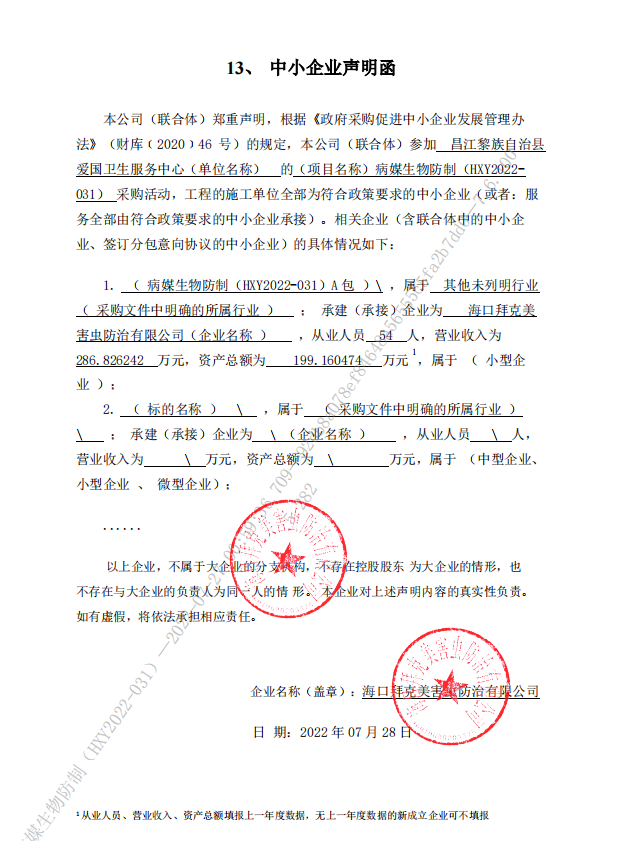 B包：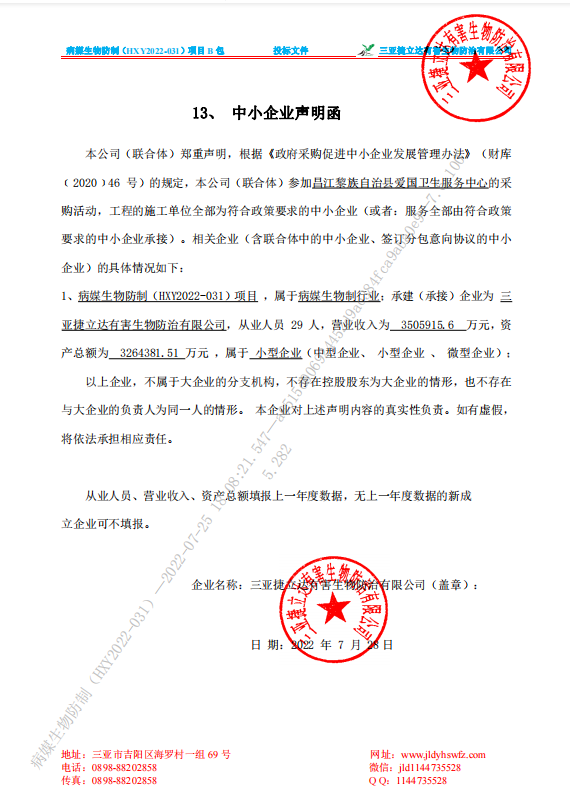 D包：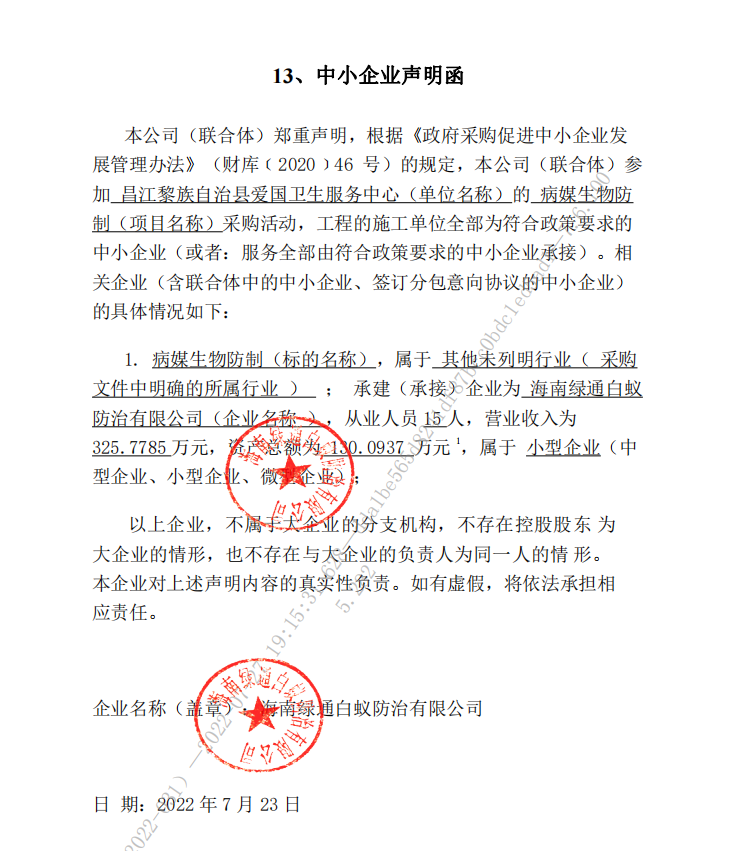 